TÝDENNÍ PLÁN POUTNÍKŮ 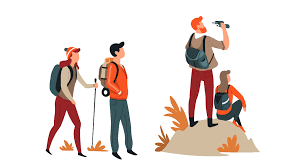 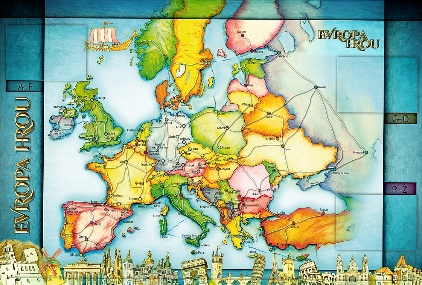       TŘÍDY 5. A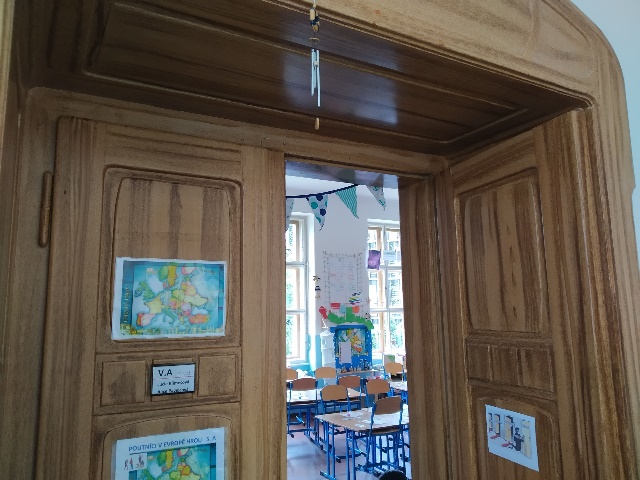 Milí Poutníci a milí rodiče, vítám Vás na našem společném putování školním rokem, posledním na prvním stupni.Přeji nám všem příjemnou a klidnou cestu, kterou doufám projdeme bez karambolů a vše společnými silami zvládneme tak, jak bude třeba. Na společné setkání s rodiči se budu těšit v pondělí 6. 9. od 17:00 hodin v naší třídě, kde si řekneme, co nás čeká a jaké finance si domluvíme do třídního fondu (ze kterého se zaplatí pracovní sešity, sešity, výtvarné potřeby, potřeby do třídy, a podobně …. ).Škola má webové stránky www.smysluplnaskola.cz a třída 5. A tam má též svůj prostor, kam budeme vkládat důležité informace týkající se dění ve třídě. Důležité jsou také stránky www.skolaonline.cz , kde najdete docházku, rozvrh, změny v rozvrhu a hodnocení.                                                                                                                      Krásný zbytek týden všem. Lucka  a Alice        1. TÝDENOD 1. 9. DO 5. 9. 2020CO MĚ tento týden ČEKÁ MÉ POVINNOSTI A DOPORUČENÍ JAK SE HODNOTÍM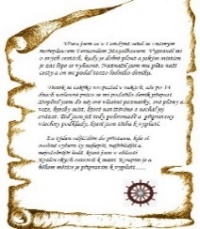 ČESKÝ JAZYKČTENÍTVOŘIVÉ PSANÍSeznámím se s novým Deníkem Poutníka. Přečtu si práva a povinnosti žáka školy (str. 5, 6, 7).Vyprávím zážitky z prázdnin.Prohlédnu si novou učebnici a PS.Vyplním si čitelně v deníku str. 1 a podepíši práva a povinnosti žáka str. 7.Obalím si Deník, učebnici, pracovní sešit a sešit.ČESKÝ JAZYKČTENÍTVOŘIVÉ PSANÍSeznámím se s novým Deníkem Poutníka. Přečtu si práva a povinnosti žáka školy (str. 5, 6, 7).Vyprávím zážitky z prázdnin.Prohlédnu si novou učebnici a PS.Vyplním si čitelně v deníku str. 1 a podepíši práva a povinnosti žáka str. 7.Obalím si Deník, učebnici, pracovní sešit a sešit.ČESKÝ JAZYKČTENÍTVOŘIVÉ PSANÍSeznámím se s novým Deníkem Poutníka. Přečtu si práva a povinnosti žáka školy (str. 5, 6, 7).Vyprávím zážitky z prázdnin.Prohlédnu si novou učebnici a PS.Vyplním si čitelně v deníku str. 1 a podepíši práva a povinnosti žáka str. 7.Obalím si Deník, učebnici, pracovní sešit a sešit.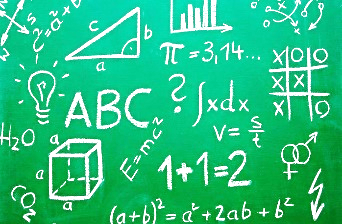 MATEMATIKAINFORMATIKAProhlédnu si novou učebnici.Naučím se pracovat s prostředím Školy Online.Obalím si pracovní učebnici. MATEMATIKAINFORMATIKAProhlédnu si novou učebnici.Naučím se pracovat s prostředím Školy Online.Obalím si pracovní učebnici. 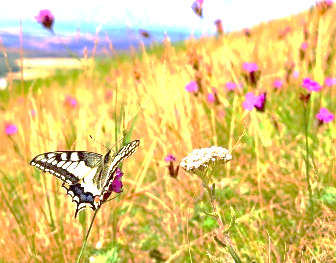 PŘÍRODNÍ VĚDYSeznamuji spolužáky s místy, která jsem o prázdninách navštívil/a. Ukazuji místa na mapě.Obalím si učebnici a PS.PŘÍRODNÍ VĚDYSeznamuji spolužáky s místy, která jsem o prázdninách navštívil/a. Ukazuji místa na mapě.Obalím si učebnici a PS.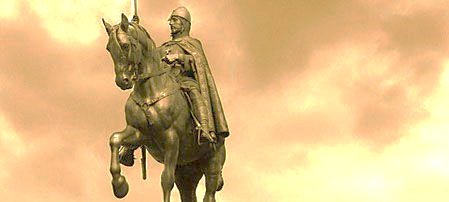 SPOLEČENSKÉ        VĚDYSeznamuji spolužáky s místy, která souvisí s naší historií. Vyprávím o tom, co zajímavého jsem se dozvěděl/a.Obalím si  učebnici a PS.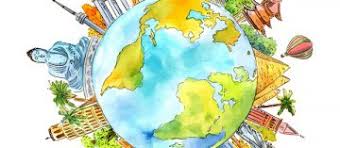 VÝCHOVYTV  Hrajeme hry venkuVV  Vytvořím si cedulku na skříňkuPČ  Tvoříme cedulky na dveře HV  Zpíváme písničky z táborůOSV Tvoříme třídní pravidlaDonesu věci na TV (ven i do tělocvičny), kufřík s výtvarnými potřebami, ramínko do skříňky, pokud je třeba i zámek s klíči. 